Allegato SATTIVITA’ DI SORVEGLIANZA DEL MERCATO AI SENSI DEL D.Lgs. 17/2010 PER I PRODOTTI RIENTRANTI NEL CAMPO DI APPLICAZIONE DELLA DIRETTIVA MACCHINEDi seguito si riporta una sintesi del 9° rapporto INAIL sull’ attività di sorveglianza del mercato ai sensi del d.lgs. 17/2010 che ha recepito la direttiva macchine in Italia.SEGNALAZIONE DI PRESUNTA NON CONFORMITA’Le segnalazioni di presunta non conformità pervenute alle autorità di sorveglianza del mercato (Ministero dello Sviluppo Economico e Ministero del Lavoro e delle Politiche Sociali) al 31 maggio 2017 sono state n.3790, di cui l’84% dalle ASL.Analizzando nel dettaglio i motivi da cui scaturiscono le segnalazioni, si evince che la maggior parte di esse viene effettuata in caso di infortunio non mortale e di vigilanza. La suddivisione per tipologia di macchina propone segnalazioni di presunta non conformità riferite a macchine utensili, macchine per cantiere e costruzione, piattaforme di sollevamento, macchine per l'industria alimentare e gru ed una crescita rilevante nel settore delle macchine agricole e forestali, mentre per le macchine utensili si registra un decremento.L’analisi per tipologia di macchina, in relazione al totale delle segnalazioni per infortunio limitatamente agli infortuni non mortali riguarda:  macchine utensili;macchine per l’imballaggio;macchine per l’industria alimentare. Per gli infortuni mortali invece: macchine agricole e forestali;macchine per cantiere e costruzione;carrelli industriali;piattaforme di sollevamento. DATI NON CONFORMITA’ PER GRUPPI DI RES RIFERITI ALLA DIRETTIVA MACCHINEI risultati dell’attività di sorveglianza sono stati accorpati per gruppi di requisiti essenziali (RES), individuando, per ciascuna famiglia, il numero di macchine rese conformi o risultate non conformi per ciascun gruppo, incluse le macchine in unico esemplare.Nella tabella 1 risulta evidente che le violazioni maggiori si riferiscono al gruppo RES relativo ai rischi meccanici nello specifico: STABILITA’, RESISTENZA, PROTEZIONE E DISPOSITIVI DI PROTEZIONE.Tabella 1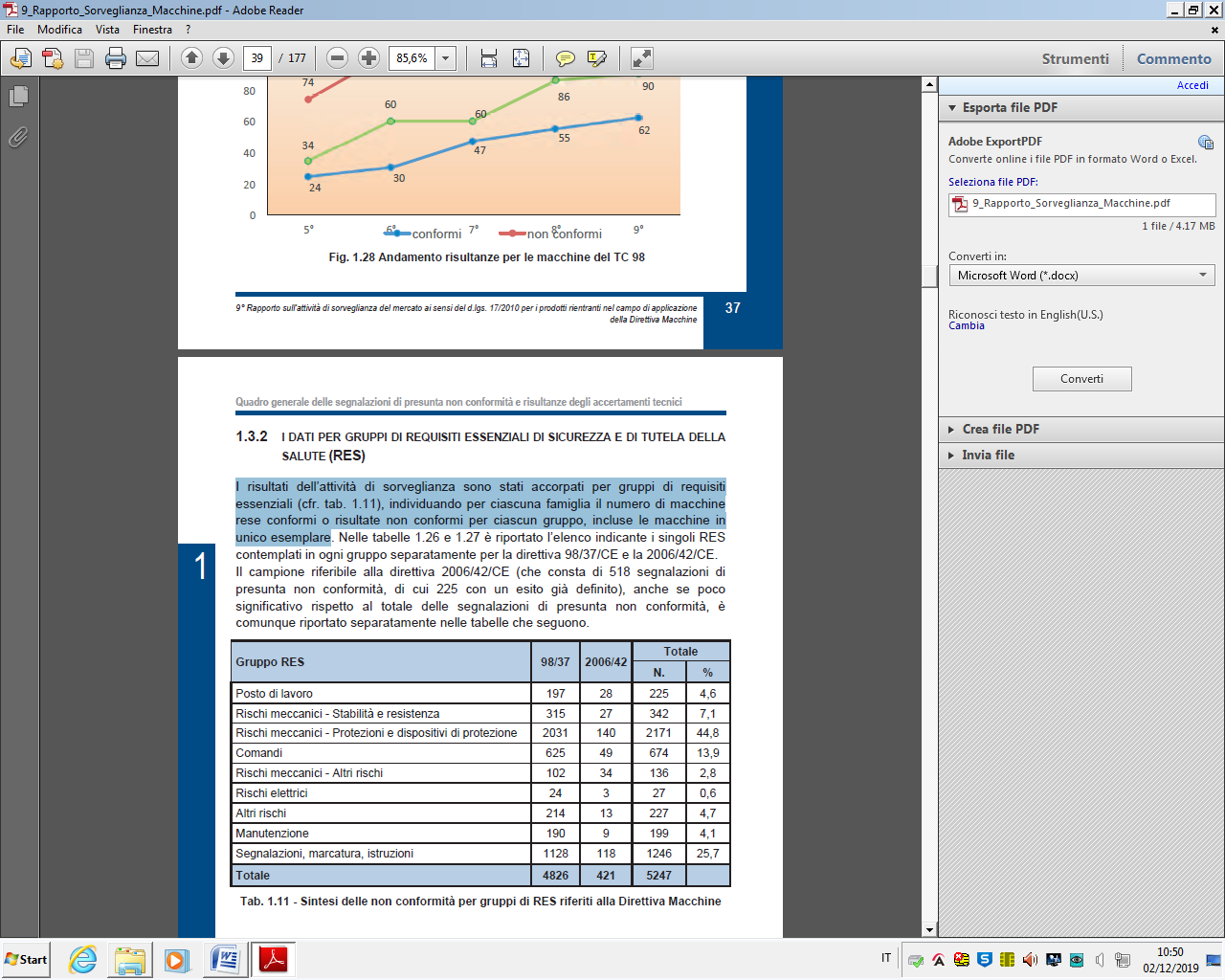 In tabella 2 sono indicate le non conformità riferite alla STABILITA’ E ALLA RESISTENZATabella 2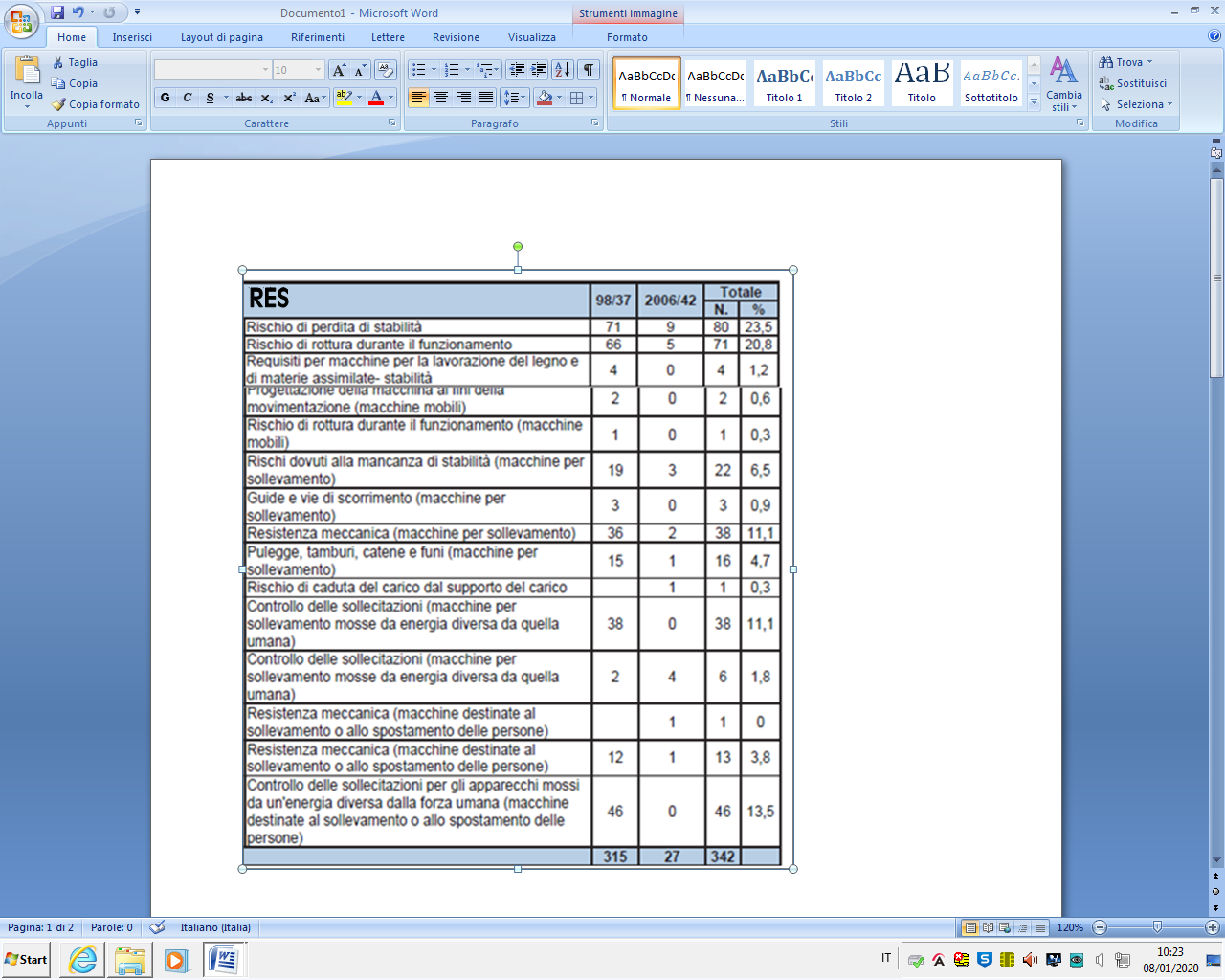 In tabella 3 sono indicate le non conformità riferite alla PROTEZIONE E AI DISPOSITIVI DI PROTEZIONE.Tabella 3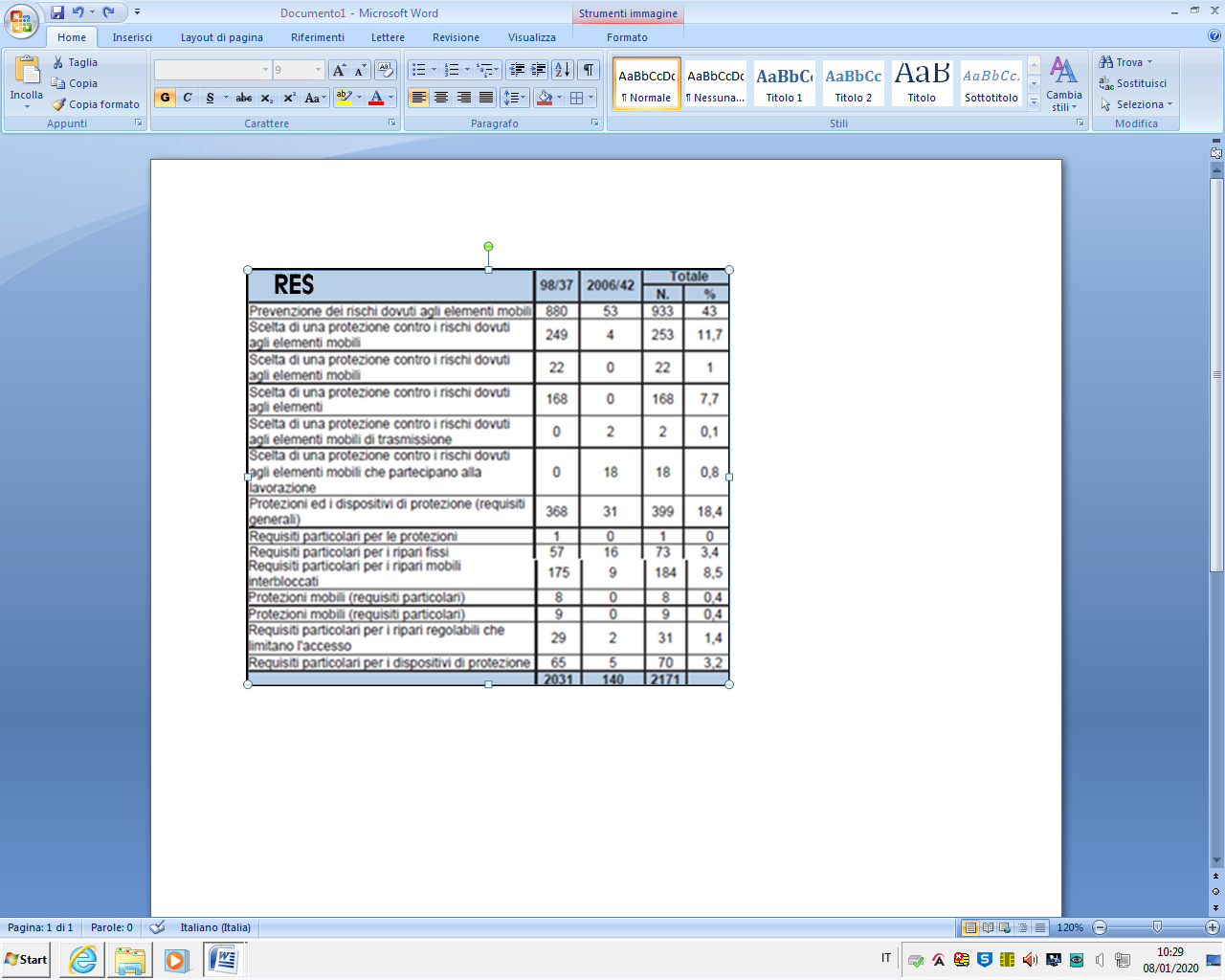 Si noti come la prevalenza sia riferita ai rischi dovuti a elementi mobili e ai requisiti generali delle protezioni e dei dispositivi di protezione.SEGNALAZIONI DI PRESUNTA NON CONFORMITA’ E DELLE RISULTANZE DEGLI ACCERTAMENTI TECNICI IN LOMBARDIAIl contributo della Lombardia è rilevante dal punto di vista delle segnalazioni inviate.Un numero elevato di segnalazioni di presunta non conformità avviene a seguito di infortuni di attività di vigilanza nei luoghi di lavoro.Risultanze degli accertamenti tecnici: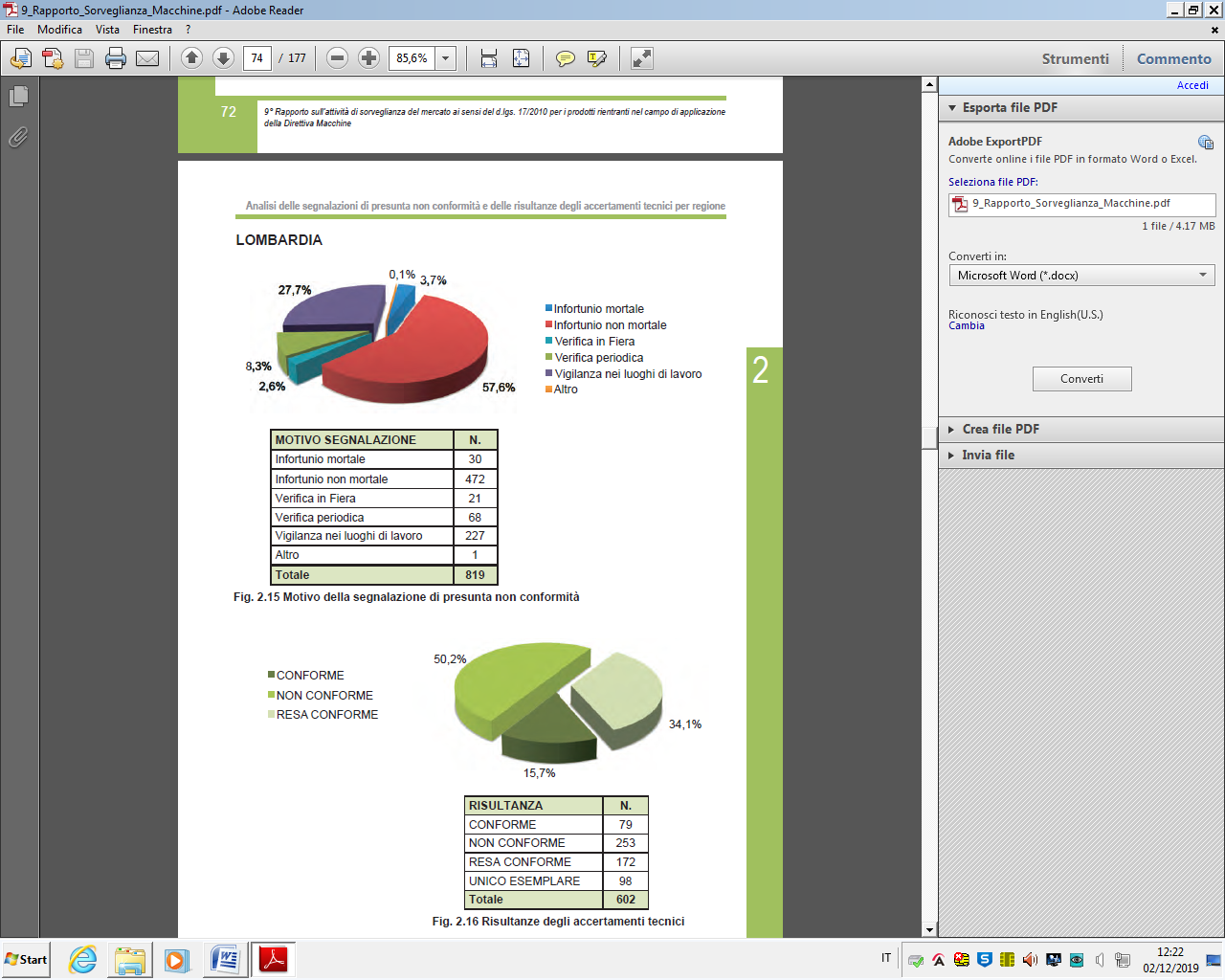 ESEMPI DI SCHEDE TECNICHE DI PRATICO UTILIZZO  Nel 10 ° rapporto INAIL è stato realizzato un documento tecnico di pratico utilizzo per i vari soggetti che partecipano alla sorveglianza del mercato (organi di vigilanza, fabbricanti, datori di lavoro/utilizzatori, verificatori, distributori, ecc.).A tal fine sono state realizzate, per le principali tipologie di macchine, delle schede che trattano le più significative non conformità rilevate, evidenziando, rispetto allo stato dell’arte di riferimento, le soluzioni tecniche ritenute accettabili.Ciascuna scheda si compone di:parte descrittiva relativa alla tipologia di macchina; parte normativa  relativa a norme tecniche,  dove si è fatto principalmente  riferimento (ove possibile)  alla norma armonizzata di tipo Cparte di accertamento tecnico con riferimenti alla segnalazione di presunta non conformità  e RES ritenuti presumibilmente non conformi.MACCHINE LAVORAZIONE LEGNO: scheda tecnica SQUADRATRICE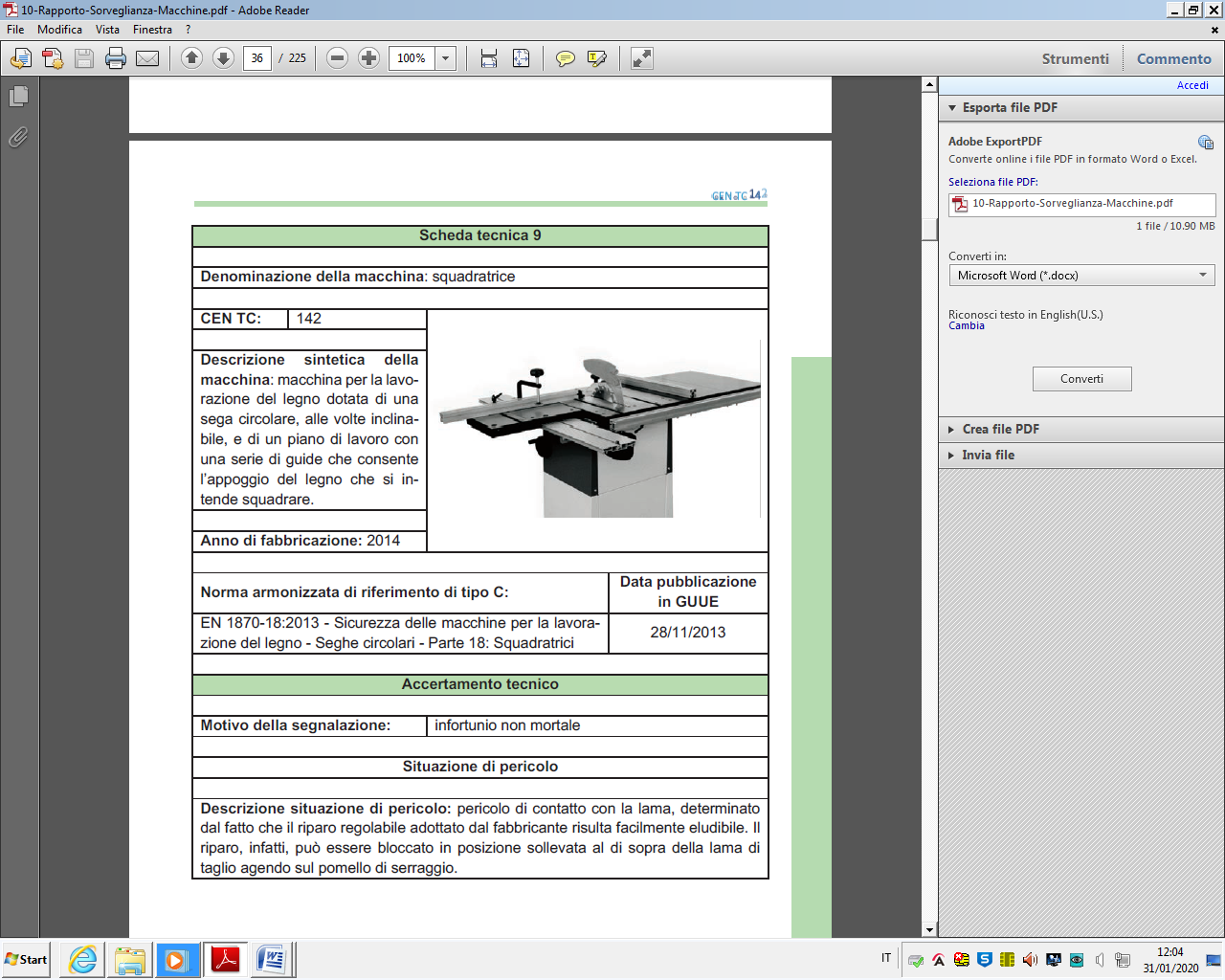 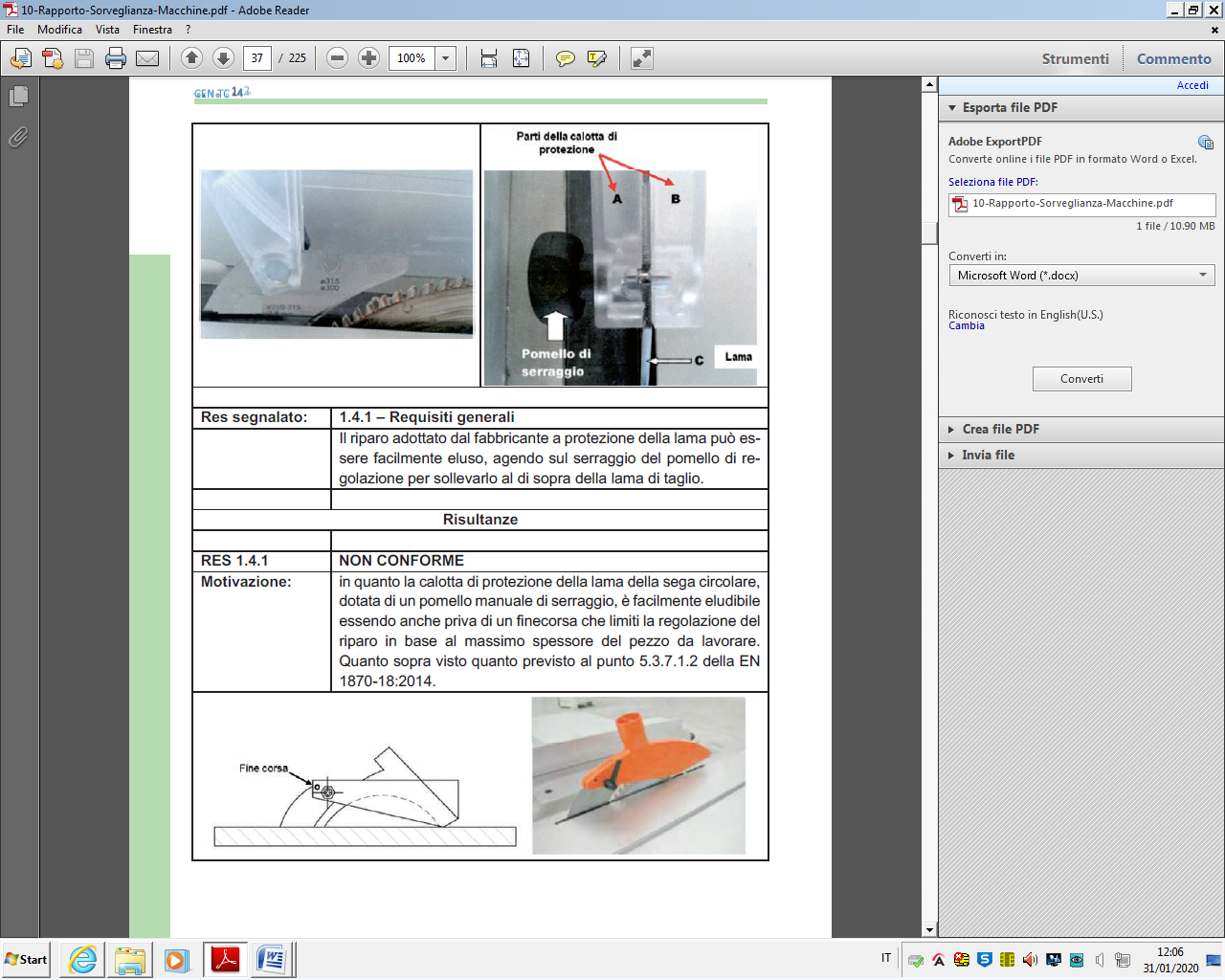 MACCHINE UTENSILI: scheda tecnica TRAPANO A COLONNA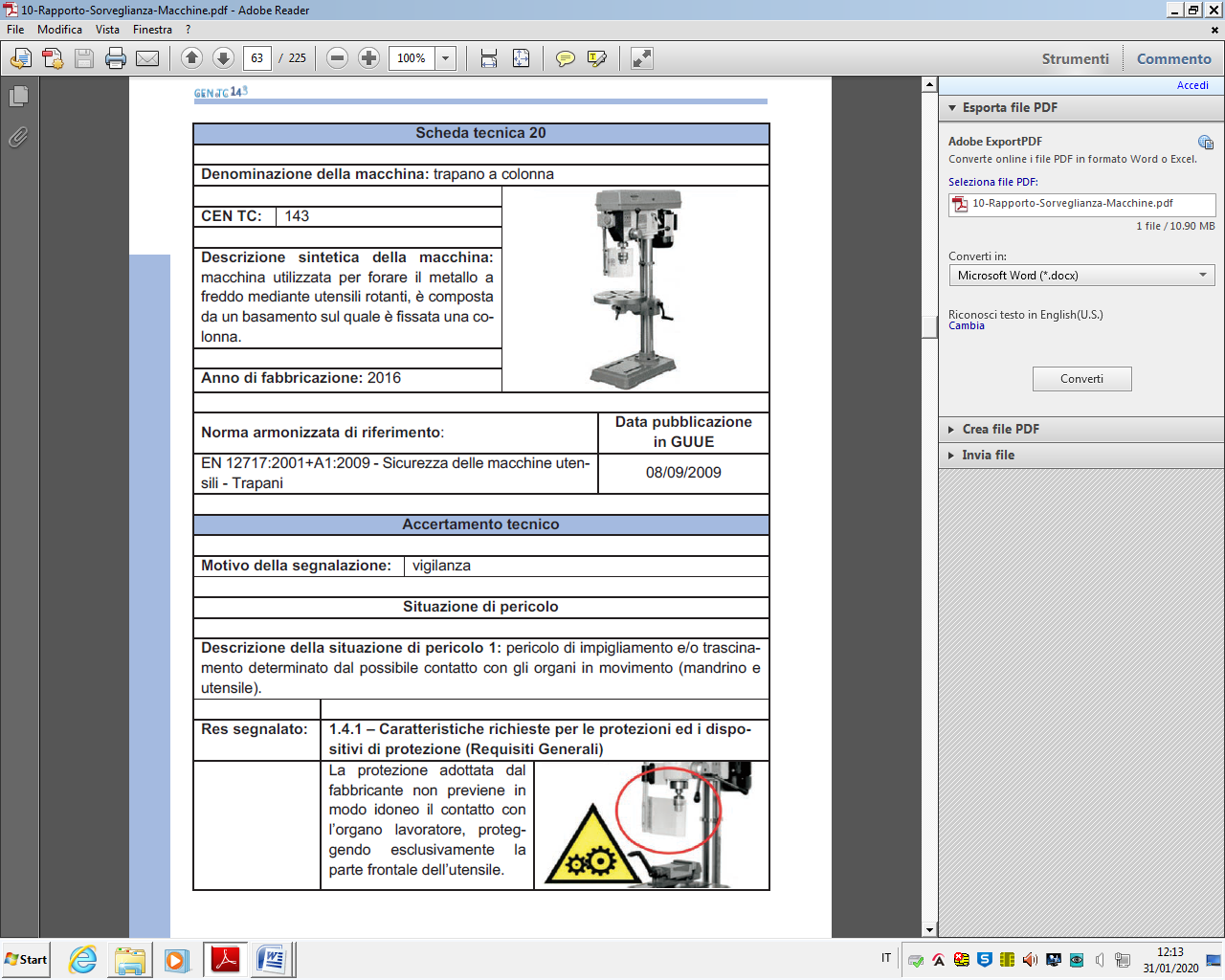 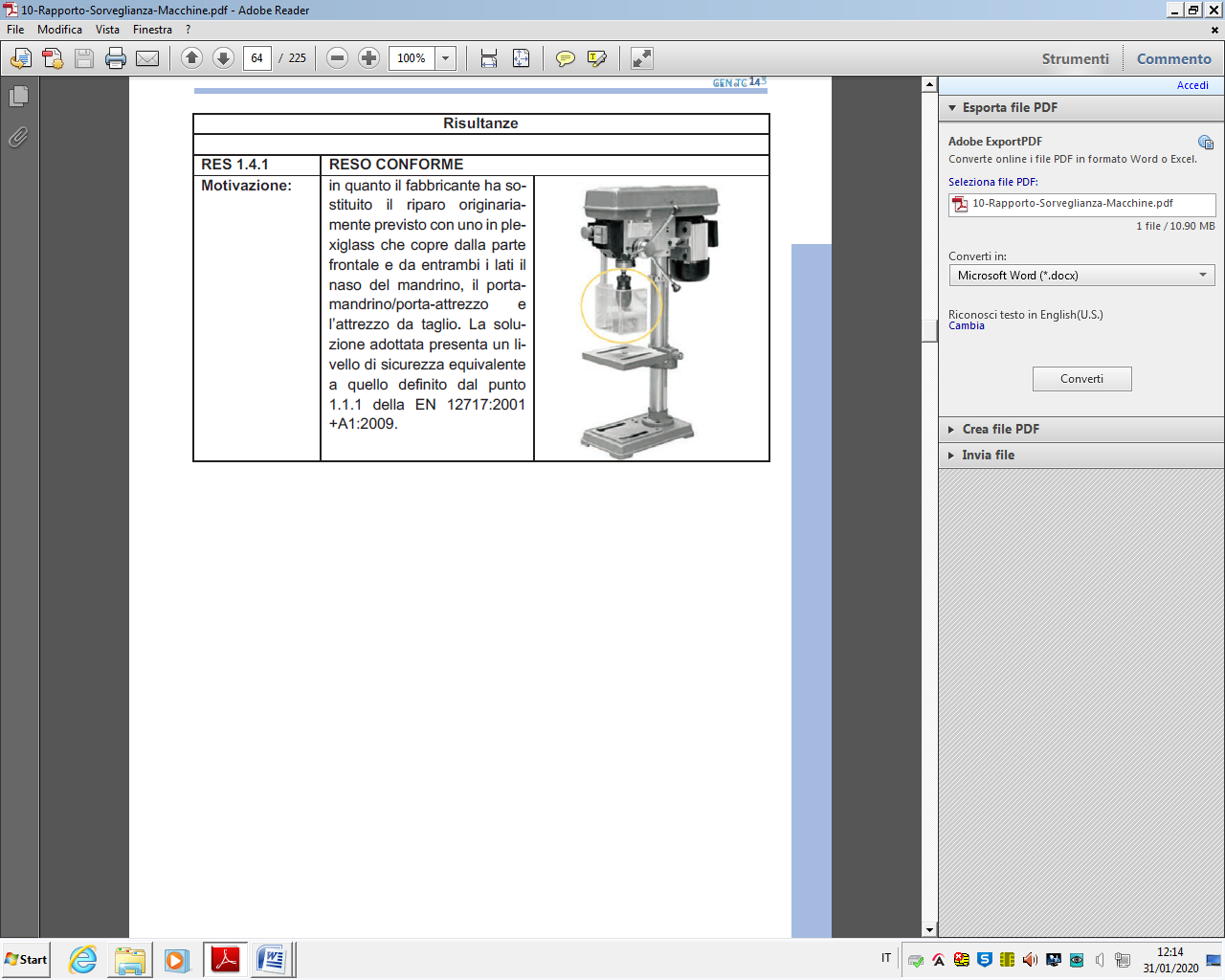 MACCHINE LAVORAZIONE PIETRE: scheda tecnica TAGLIATRICE A FILO DIAMANTATO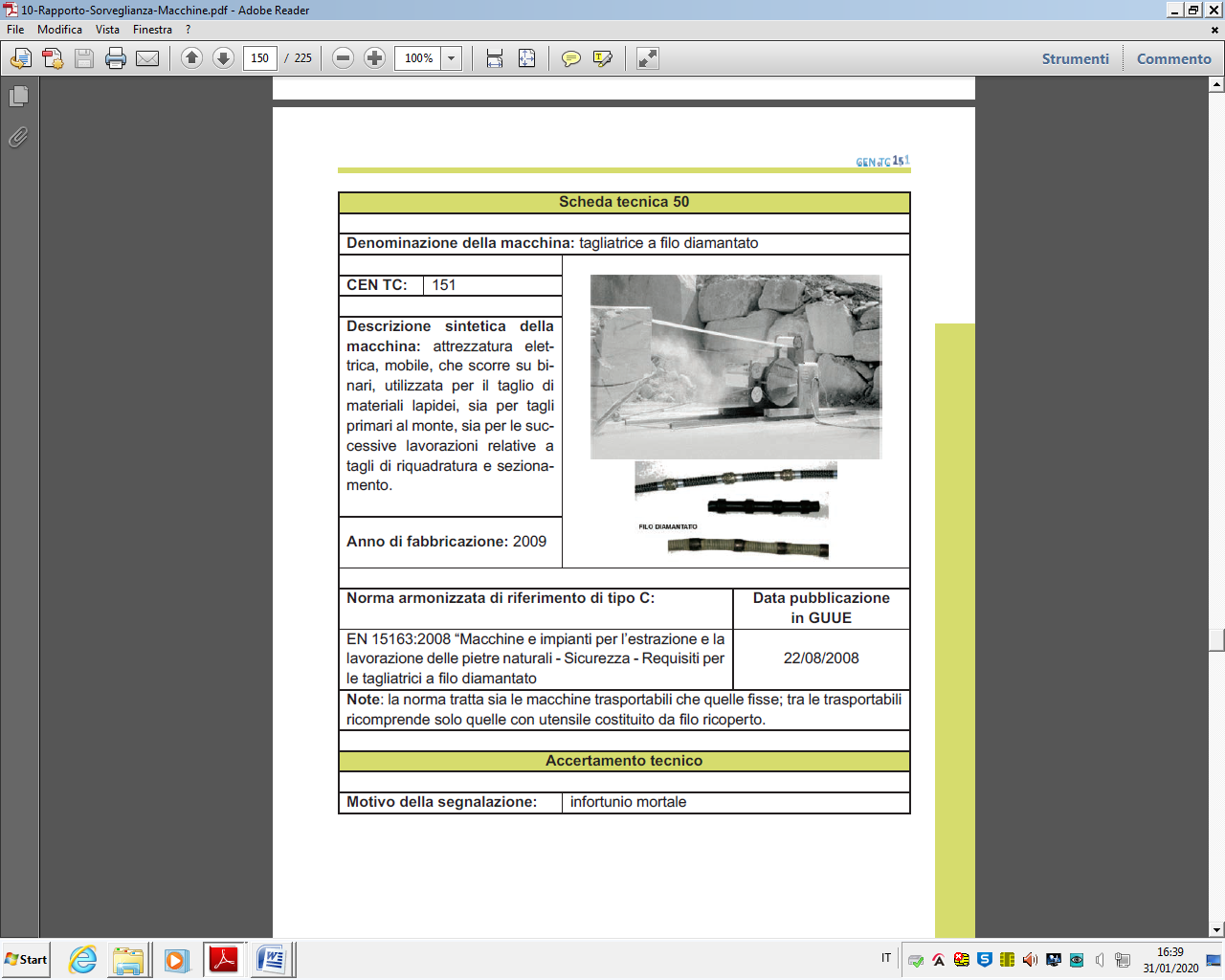 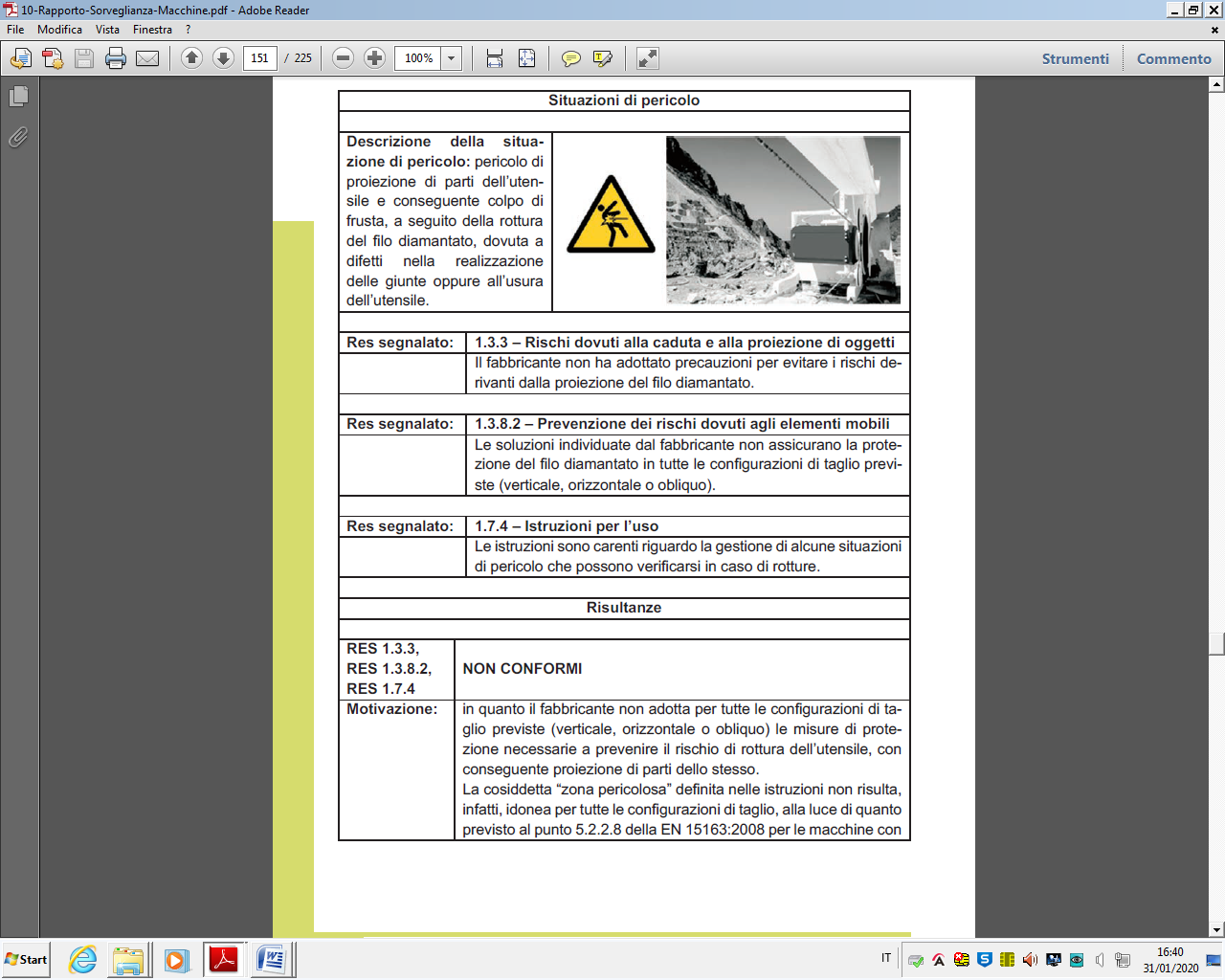 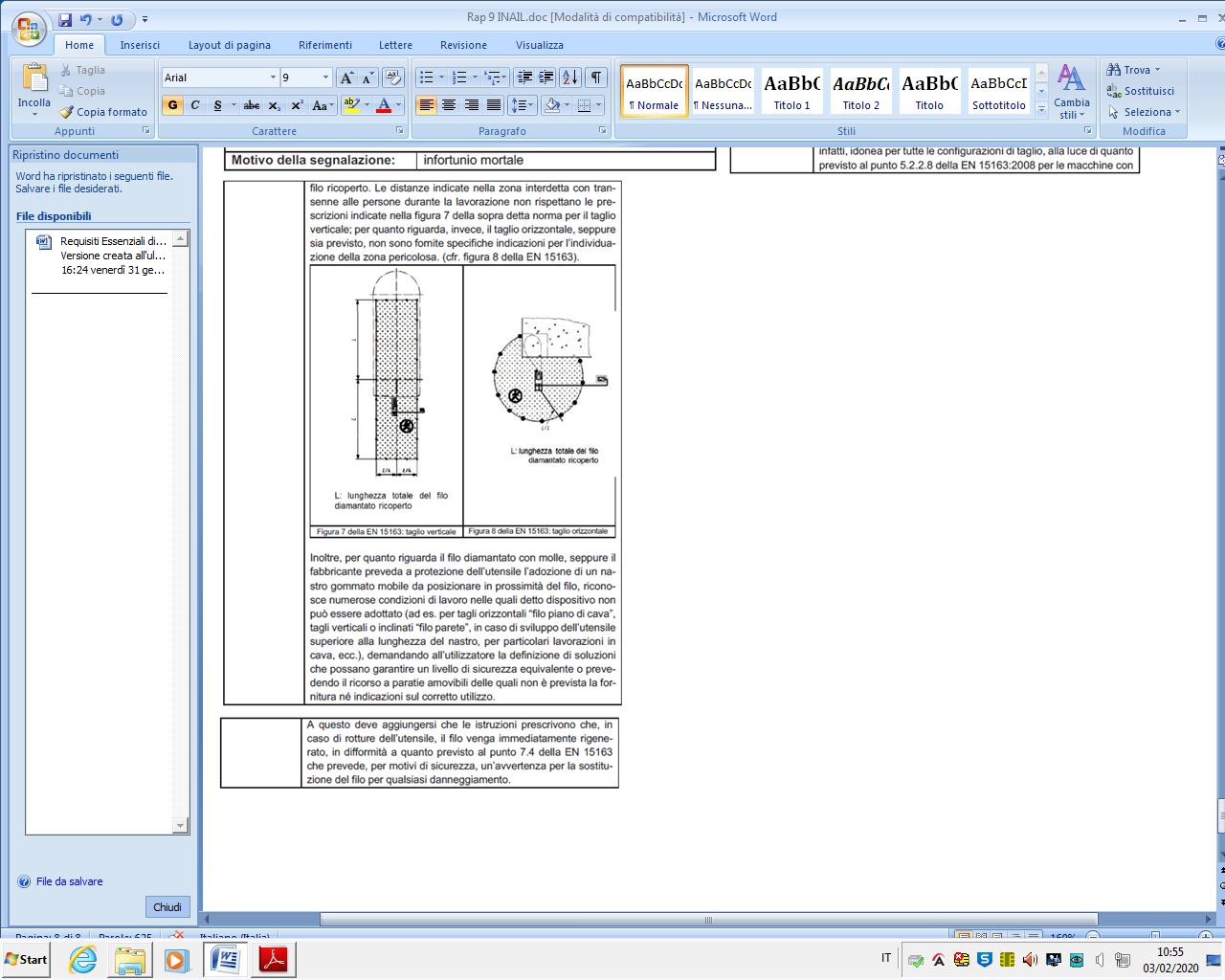 MACCHINE PER L’INDUSTRIA ALIMENTARE: scheda tecnica FORMATRICE PER IMPASTI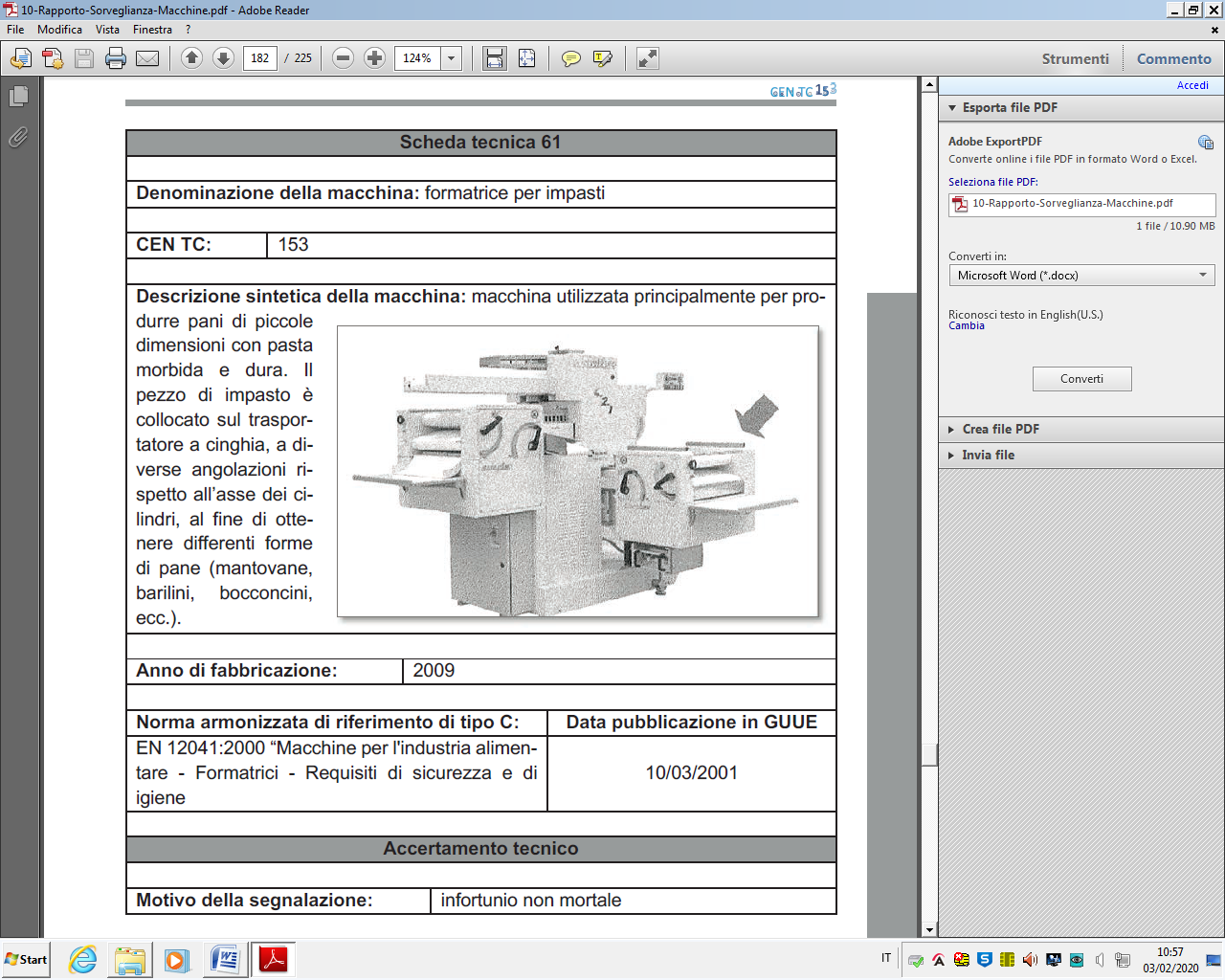 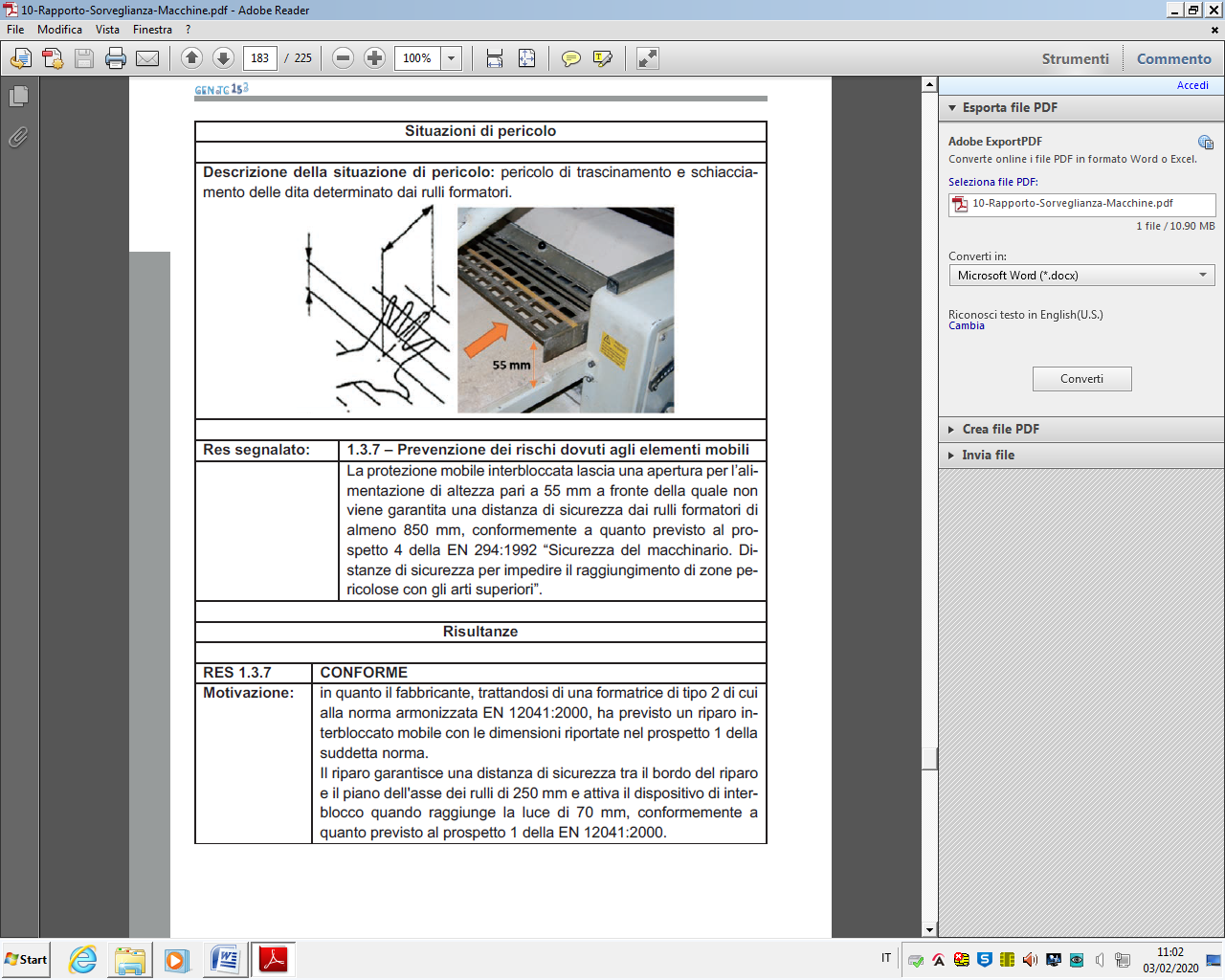 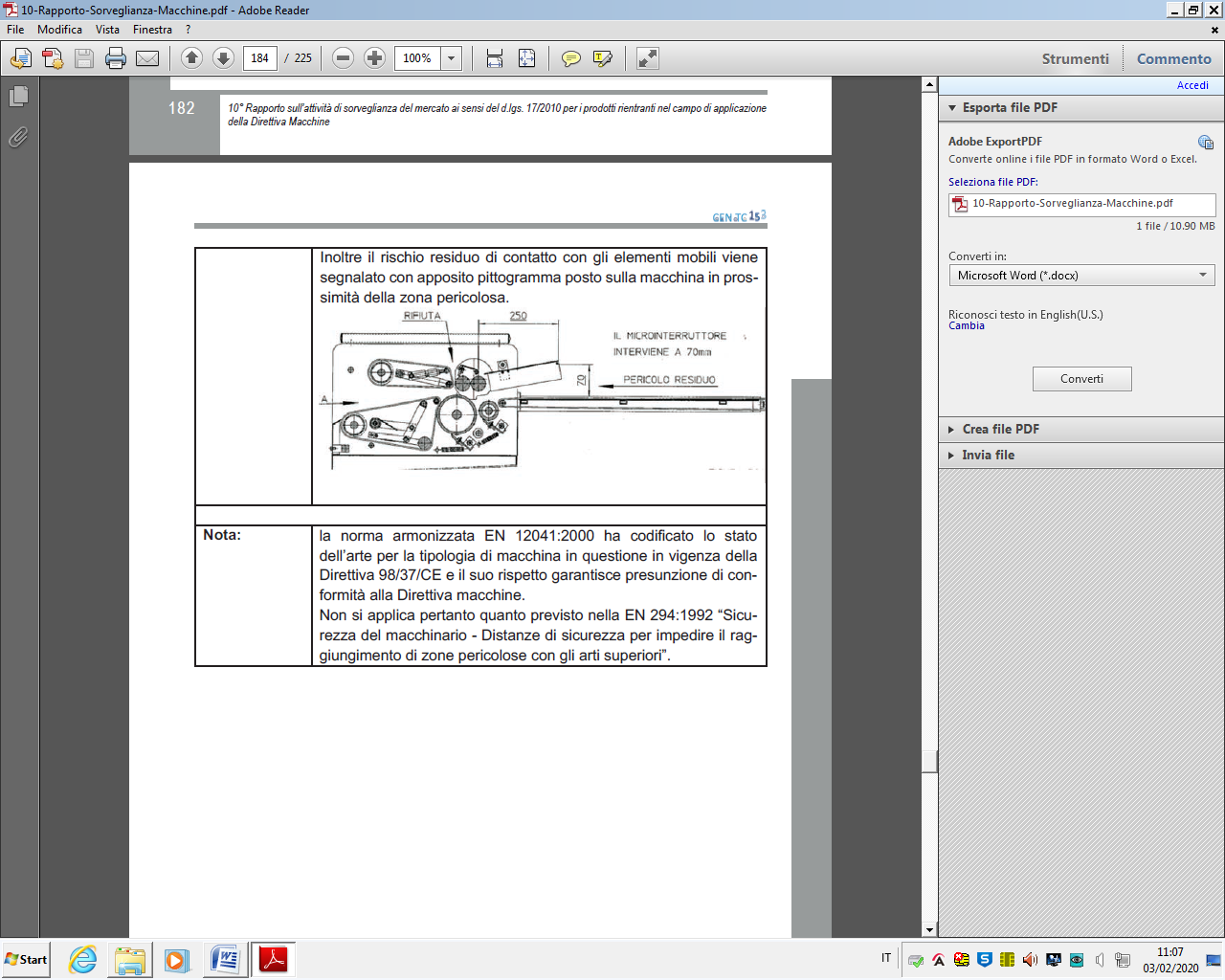 